УКРАЇНАЧЕРНІВЕЦЬКА ОБЛАСНА ДЕРЖАВНА АДМІНІСТРАЦІЯ         ДЕПАРТАМЕНТ ОСВІТИ І НАУКИвул. М. Грушевського, 1, м. Чернівці, 58002, тел. (0372) 55-29-66, факс 57-32-84,  Е-mail: doncv@ukr.net   Код ЄДРПОУ 39301337 11.08 2021 № 01-33/2096            На № ____________від ___________   Керівникам місцевих органів управління   освітою територіальних громадДиректорам закладів фахової передвищої, професійної (професійно-технічної)   освіти та закладів освіти  комунальної власності Чернівецької обласної  ради Щодо організації роботи з                                                                                охорони праці в закладі освітиОрганізація охорони праці  та безпеки життєдіяльності взагалі в  закладах освіти являє собою систему організаційних, технічних, санітарно-гігієнічних заходів, спрямованих на створення безпечних умов праці, навчання, збереження здоров1я та працездатності працівників, вихованців у трудовій та освітній діяльності.										 Вона потребує певного рівня технічної підготовки, знання вимог нормативно-правових актів з різноманітних питань безпеки життєдіяльності, створення сучасної нормативно-правової та матеріально-технічної бази охорони праці. У закладах освіти  до системи управління охороною праці відносять і питання безпеки життєдіяльності.З метою організації належної роботи служби з охорони праці, Департамент освіти і науки облдержадміністрації рекомендує для використання  у роботі основні аспекти організації роботи з охорони праці та безпеки життєдіяльності учасників освітнього процесу в закладі освіти, що додаються.Додаток: на 6 арк. Директор Департаменту 				           Людвига ЦУРКАН Світлана ПРІНЬКО Степан ЩЕРБАНОВИЧ  52-62-27http://centr.cv.ua/?cat=3             Додаток        		 до листа Департаменту освіти                              		 і науки облдержадміністрації              		  11.08.2021 № 01-33/2096Основні аспекти організації роботи з охорони праці та безпеки життєдіяльності учасників освітнього процесу в закладі освіти	1. Призначення відповідальних осіб.	2. Проведення інструктажів.	3. Розробка і затвердження інструкцій з охорони праці для працівників та інструкцій з безпеки під час проведення навчання для здобувачів освіти.	4. Проведення навчання і перевірки знань з охорони праці, безпеки життєдіяльності здобувачів освіти та працівників закладів освіти.	5. Адміністративно-громадський контроль за додержанням вимог нормативно-правових актів з питань охорони праці у закладі освіти.	6. Порядок розслідування і обліку нещасних випадків.	1. Призначення відповідальних осіб 	Керівник закладу освіти (ректор, директор. завідувач):-  є відповідальним за створення безпечних умов освітнього процесу згідно із законодавством про охорону праці, цим Положенням; не дозволяє проведення освітнього процесу за наявності шкідливих та небезпечних умов;- відповідно до Типового положення про службу охорони праці створює в закладі освіти службу охорони праці, безпеки життєдіяльності, яка безпосередньо підпорядковується йому; призначає відповідальних за організацію роботи з охорони праці, безпеки життєдіяльності в закладі освіти та визначає їх функціональні обов’язки, забезпечує функціонування системи управління охороною праці;-  призначає наказом осіб, відповідальних за стан охорони праці в структурних підрозділах, навчальних кабінетах, лабораторіях, майстернях, спортзалах, тирах (стрільбищах) тощо.	2. Проведення інструктажів 	Із здобувачами освіти. Проводиться відповідно до Положення про організацію роботи з охорони праці та безпеки життєдіяльності учасників освітнього процесу  в установах і закладах освіти (Затверджено наказом Міністерства освіти і науки України 26.12.2017 № 1669)Інструктажі містять питання охорони здоров’я, пожежної, радіаційної безпеки, цивільного захисту, безпеки дорожнього руху, реагування на надзвичайні ситуації, безпеки побуту тощо. Учні, які інструктуються, розписуються в журналі, починаючи з 9 класу;- перед початком навчальних занять один раз на рік, а також при зарахуванні або оформленні до закладу освіти здобувача освіти проводиться вступний інструктаж з безпеки життєдіяльності службами охорони праці, безпеки життєдіяльності. За умови чисельності учасників освітнього процесу в закладах понад 200 осіб вищезазначеними службами проводиться навчання з вихователями, класоводами, класними керівниками, майстрами виробничого навчання, кураторами груп тощо, які в свою чергу інструктують здобувачів освіти перед початком навчального року. Програма вступного інструктажу розробляється в закладі освіти на основі орієнтовного переліку питань вступного інструктажу з безпеки життєдіяльності для здобувачів освіти. Програма та порядок проведення вступного інструктажу з безпеки життєдіяльності затверджуються наказом керівника закладу освіти.- запис про вступний інструктаж робиться на окремій сторінці журналу обліку навчальних занять. ( Заклади професійної (професійно-технічної) освіти проводять записи в окремих журналах реєстрації вступних інструктажів. Форма журналу іншого зразка, як у закладах загальної середньої освіти. - первинний інструктаж з безпеки життєдіяльності проводиться на початку заняття у кожному кабінеті, лабораторії, майстерні, спортзалі тощо, перед початком канікул, а також за межами закладу освіти, де освітній процес пов’язаний з використанням небезпечних або шкідливих для здоров’я факторів. Первинний інструктаж з безпеки життєдіяльності проводять викладачі, вчителі, класоводи, куратори груп, класні керівники, тренери, керівники гуртків тощо. Цей інструктаж проводиться із здобувачами освіти, а також з батьками, які беруть участь у позанавчальних заходах.- первинний інструктаж з безпеки життєдіяльності, який проводиться перед початком кожного практичного заняття (практичної, лабораторної роботи тощо), реєструється в журналі обліку навчальних занять, виробничого навчання на сторінці предмета в розділі про запис змісту уроку, заняття.- позаплановий інструктаж з безпеки життєдіяльності із здобувачами освіти проводиться у разі порушення ними вимог нормативно-правових актів з охорони праці, безпеки життєдіяльності, що може призвести чи призвело до травм, аварій, пожеж тощо, зміни умов виконання навчальних завдань (лабораторних робіт, трудового навчання, виробничої практики, професійної підготовки тощо), нещасних випадків.- цільовий інструктаж з безпеки життєдіяльності проводиться із здобувачами освіти у разі організації позанавчальних заходів (олімпіади, турніри з предметів, екскурсії, туристичні походи, спортивні змагання тощо), під час проведення громадських, позанавчальних робіт (прибирання територій, приміщень, проведення науково-дослідних робіт на навчально-дослідній ділянці тощо).- реєстрація первинного, позапланового, цільового інструктажів з безпеки життєдіяльності проводиться в журналі реєстрації первинного, позапланового, цільового інструктажів здобувачів освіти з безпеки життєдіяльності, що зберігається в кожному кабінеті, лабораторії, майстерні, спортзалі тощо.Із працівниками:  відповідно до Положення про Порядок проведення навчання і перевірки знань з питань охорони праці в закладах, установах, організаціях, підприємствах, підпорядкованих Міністерству освіти і науки України, затвердженому наказом Міністерства освіти і науки України 18.04.2016 № 304 (у редакції  наказу Міністерства освіти і науки України 22.11 2017 № 1514)	- посадові особи та інші працівники установ та закладів освіти під час прийняття на роботу та періодично мають проходити інструктажі з питань охорони праці, навчання щодо надання домедичної допомоги потерпілим від нещасних випадків, правил поведінки та дій під час виникнення аварійних ситуацій, пожеж і стихійних лих, навчання з питань цивільного захисту, у тому числі правилам техногенної та пожежної безпеки;- вступний інструктаж з охорони праці проводиться з працівниками, які:приймаються на постійну або тимчасову роботу незалежно від їх освіти, стажу роботи та посади;прибули до установи чи закладу освіти і беруть безпосередню участь в освітньому та виробничому процесах або виконують інші роботи для цієї установи чи закладу освіти;- первинний інструктаж з охорони праці проводиться до початку роботи безпосередньо на робочому місці з працівником:новоприйнятим (постійно чи тимчасово) до установи чи закладу освіти;який переводиться з одного структурного підрозділу установи чи закладу освіти до іншого;який виконуватиме нову для нього роботу;відрядженим іншою установою чи закладом освіти, який бере безпосередню участь в освітньому або виробничому процесах- повторний інструктаж з охорони праці проводиться на робочому місці індивідуально з окремим працівником, групою працівників, які виконують однотипні роботи, за обсягом і змістом питань первинного інструктажу.- повторний інструктаж проводиться на роботах з підвищеною небезпекою - 1 раз на 3 місяці, для решти робіт - 1 раз на 6 місяців;- позаплановий інструктаж проводиться на робочому місці або в кабінеті охорони праці у разі:введення в дію нових або внесення змін та доповнень до нормативно-правових актів з охорони праці;зміни технологічного процесу, заміни або модернізації устаткування, приладів та інструментів, вихідної сировини, матеріалів та інших факторів, що впливають на стан охорони праці;порушень працівниками вимог нормативно-правових актів з охорони праці, що призвели до травм, аварій, пожеж тощо;перерви в роботі виконавця більше ніж на 30 календарних днів - для робіт з підвищеною небезпекою, для решти робіт - понад 60 днів.- цільовий інструктаж з охорони праці проводиться у разі:ліквідації аварії або стихійного лиха;проведення робіт, на які відповідно до законодавства з питань охорони праці оформлюються наряд-допуск, наказ або розпорядження.	3. Розробка і затвердження інструкцій з охорони праці для працівників та інструкцій з безпеки під час проведення навчання для здобувачів освіти	Інструкція є актом з охорони праці підприємства, установи, організації незалежно від форм власності та видів їх діяльності, що містить обов’язкові для дотримання працівниками вимоги з охорони праці при виконанні ними робіт певного виду або за певною професією на всіх робочих місцях, у виробничих приміщеннях, на території підприємства, будівельних майданчиках або в інших місцях, де за дорученням роботодавця чи уповноваженого ним органу  виконуються ці роботи, трудові чи службові обов’язки. Інструкції розробляються на основі нормативно-правових актів з охорони праці, технологічної документації підприємства з урахуванням конкретних умов виробництва та вимог безпеки, викладених в експлуатаційній та ремонтній документації підприємств - виготовлювачів устаткування, що використовується на цьому підприємстві.Інструкції затверджуються роботодавцем і є обов’язковими для дотримання працівниками відповідних професій або виконавцями відповідних робіт на цьому підприємстві.	Види інструкцій 	- Інструкції з охорони праці.	Інструкції з охорони праці для працівників при виконанні ними певного виду робіт, або за певною професією (Положення про розробку інструкцій з охорони праці, затверджене наказом Держнаглядохоронпраці від 29.01.98 № 9,  У редакції наказу Міністерства соціальної політики України від 30 березня 2017 року № 526).	- Посадові інструкції. 	Посадові інструкції працівників, (функціональні обов’язки та права за посадою) з обов’язковим блоком питань охорони праці, безпеки життєдіяльності – р.4.п 4. Положення про організацію роботи з охорони праці та безпеки життєдіяльності учасників освітнього процесу в  установах та закладах освіти, затверджене наказом МОН України від 26.12.2017 № 1669.	- Робочі інструкції робітників – функціональні обов’язки.	Робочі інструкції робітників – функціональні обов’язки відповідно до Класифікатора професій.	- Інструкцій з безпеки під час проведення навчання для здобувачів освіти	- інструкція (програма вступного інструктажу) з безпеки життєдіяльності для здобувачів освіти розробляється в закладі освіти на основі переліку питань вступного інструктажу з безпеки життєдіяльності для здобувачів освіти. 									Програма та порядок проведення вступного інструктажу з безпеки життєдіяльності затверджуються наказом керівника закладу освіти.	4. Проведення навчання і перевірки знань з охорони праці, безпеки життєдіяльності здобувачів освіти та працівників закладів освітиНавчання здобувачів освіти з питань охорони праці та безпеки життєдіяльності в закладах освіти проводиться у вигляді інструктажів з охорони праці. Крім цього, у закладах професійної освіти, що також надають загальну середню освіту, проводиться навчання з питань охорони праці та  безпеки життєдіяльності.       Навчання і перевірку знань працівників з питань охорони праці та безпеки життєдіяльності в установах та закладах освіти.Порядок проведення навчання і перевірки знань  з питань охорони праці встановлено Типовим положенням про порядок проведення навчання і перевірки знань з питань охорони праці для посадових осіб та інших працівників у процесі трудової діяльності, а також здобувачів освіти  закладів освіти  під час трудового чи професійного навчання. 	Типове положення затверджене наказом Держнаглядохоронпраці України від 26.01.2015 № 15, зареєстрованого в Міністерстві юстиції України 15.02.2005 за № 231/10511.	З урахуванням вимог вищевказаного Типового положення розроблене положення про порядок проведення навчання і перевірки знань з питань охорони праці в закладах, установах, організаціях, підприємствах, підпорядкованих Міністерству освіти і науки України та затверджено наказом Міністерства освіти і науки України від 18.04.2006 № 304, зареєстрованого в Міністерстві юстиції України 7 липня 2006 року за № 806/12680 у редакції наказу Міністерства освіти і науки України від 22.11.2017 № 1514.Під час прийняття на роботу і в процесі роботи посадові особи та інші працівники установ та закладів освіти проходять інструктаж, навчання та перевірку знань з питань охорони праці, надання домедичної допомоги потерпілим від нещасних випадків, а також правил поведінки в разі виникнення аварій та надзвичайних ситуацій відповідно до Типового положення.	Працівники установ та закладів освіти проходять навчання і перевірку знань з охорони праці, безпеки життєдіяльності безпосередньо в установах та закладах освіти, їх структурних підрозділах за місцем роботи обсягом не менше 20 годин.													 Не допускаються до роботи працівники, які не пройшли навчання і перевірку знань з питань охорони праці, безпеки життєдіяльності.	5. Адміністративно-громадський контроль за додержанням вимог нормативно-правових  актів   з  питань  охорони  праці   у закладі  освіти Керівник закладу освіти (ректор, директор, завідувач):				 - сприяє здійсненню громадського контролю за додержанням вимог нормативно-правових актів з питань охорони праці;						- на засіданнях педагогічної ради закладу освіти, нарадах керівників структурних підрозділів, осіб, відповідальних за стан охорони праці, безпеку життєдіяльності, організовує звітування з питань профілактики травматизму, виконання заходів розділу з охорони праці, безпеки життєдіяльності колективного договору (угоди), видає накази, розпорядження з цих питань	6. Порядок розслідування і обліку нещасних випадків 	Розслідування та облік нещасних випадків проводиться у 3-х випадках (за трьома напрямками:	- Порядок розслідування та облік нещасних випадків невиробничого характеру. Постанова Кабінету Міністрів України від 22.03. 2001  № 270 (для здобувачів освіти та працівників).	- Порядок розслідування нещасних випадків, що сталися із здобувачами освіти під час освітнього процесу. Наказ Міністерства освіти і науки України від 16.05.2019 № 659 (замість наказу 616 у редакції наказу 1365). 	- Порядок розслідування та обліку нещасних випадків, професійних захворювань та аварій на виробництві.  Постанова Кабінету Міністрів України від 17 квітня 2019 року № 337 із працівниками  ( замість 1232).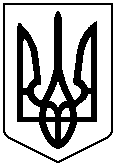 